 СОВЕТ  ДЕПУТАТОВ  СТАРОДРАЧЕНИНСКОГО   СЕЛЬСОВЕТАЗАРИНСКОГО   РАЙОНА   АЛТАЙСКОГО  КРАЯ	   Р Е Ш Е Н И Е  проект     00.00.2022									 		 №  с. СтародрачениноОб утверждении отчета «Об исполнениибюджета муниципального образованияСтародраченинский сельсовет Заринского района Алтайского края за 2021 год»         В соответствии с пунктом 2 статьи 21  Устава муниципального образования Стародраченинский сельсовет Заринского района Алтайского края, статьей 34 Положения о бюджетном процессе и финансовом контроле в муниципальном образовании Стародраченинский сельсовет Заринского района Алтайского края, Совет депутатов Стародраченинского сельсоветаРЕШИЛ:1.  Утвердить отчет «Об исполнении бюджета муниципального образования Стародраченинский сельсовет Заринского района Алтайского края за 2021 год» по следующим показателям:              1)по доходам в сумме 6781,6 тыс. руб;      2) по расходам в сумме 6573,5 тыс. руб;    3)по источникам финансирования в сумме 208,1 тыс. руб.;      4) профицит бюджета утвердить в сумме 208,1тыс. руб. (прилагается).         2. Настоящее решение обнародовать на информационном стенде   Администрации Стародраченинского сельсовета, а так же на информационном стенде в селе Озерное и поселке Кокорское, и на официальном сайте Администрации Заринского района в разделе «Стародраченинский сельсовет»                3.  Контроль за исполнением  настоящего решения возложить на постоянную комиссию Совета депутатов Стародраченинского сельсовета  по бюджетной,  налоговой и кредитной политике.	Глава сельсовета                                                                                   А.С. Шаманаев                                      ОТЧЕТоб исполнении бюджета муниципального образования Стародраченинский сельсовет Заринского района Алтайского края за  2021 годИсточники финансирования дефицитабюджета  в 2021 году по кодам классификациитыс.руб.Доходы  бюджета за 2021 год по кодам видов, подвидов доходов, классификаций операций сектора государственного управления, относящихся к доходам бюджетовтыс.руб.Доходы  бюджета по кодам классификаций операций доходов бюджетов за 2021 годтыс.руб.Расходы  бюджета за 2021 год по разделам и подразделам классификации расходов бюджетовтыс.руб.Распределение ассигнований по разделам, подразделам, целевым статьям и видам расходов классификации расходов бюджетов в ведомственной структуре расходов на 2021 годтыс. рублейПРИЛОЖЕНИЕк решению Совета депутатовСтародраченинского сельсоветаот  00.00.2022  №Код бюджетнойклассификацииНаименованиеУточненныйгодовойпланФактическиисполнено123401050000000000000Изменение остатков средств на счетах по учету средств бюджетов-29,2-208,101050000000000500Увеличение остатков средств бюджетов-29,2-208,101050201100000510Увеличение прочих остатков денежных средств бюджетов сельских поселений-29,2-208,1Всего источников финансирования-29,2-208,1Код бюджетной классификацииНаименование показателейУточненный годовой планФактическое исполнение% исполнения12345ДОХОДЫ000 101 00000 00 0000 000Налог на прибыль, доходы33,033,2100,6000 101 02010 01 0000 110Налог на доходы физических лиц с доходов, источником которых является налоговый агент, за исключением доходов, в отношении которых исчисление и уплата налога осуществляется в соответствии со статьями 227, 227.1 и 228 Налогового Кодекса Российской Федерации33,033,2100,6000 106 00000 00 0000 000Налог на имущество физических лиц53,053,3100,6000 106 01000 00 0000 110Налог на имущество физических лиц53,053,3100,6000 106 01030 10 0000 110Налог на имущество физисческих лиц, взимаемых по ставкам, применяемым к объектам налогооблажения, расположенным в границах сельских поселений53,053,3100,6000 106 06000 00 0000 110Земельный налог750,0754,8100,6000 106 06033 10 0000 110Земельный налог с организаций, обладающих земельным участком, расположенным в границах сельских поселений387,0386,8100000 106 06043 10 0000 110Земельный налог с физических лиц, обладающих земельным участком, расположенным в границах сельских поселений363368,0101,4000 108 00000 00 0000 000Государственная пошлина 7,27,4102,8000 108 04020 10 0000 110Государственная пошлина за совершение нотариальных действий должностными лицами органов местного самоуправления, уполномоченными в соответствии с законодательными актами Российской Федерации на совершение нотариальных действий7,27,4102,8000 111 00000 00 0000 000Доходы от использования имущества, находящегося в государственной и муниципальной собственности17,026,6156,5000 111 05035 10 0000 130Доходы от сдачи в аренду имущества, находящегося в оперативном управлении органов управления сельских поселений и созданных ими учреждений (за исключением имущества муниципальных бюджетных и автономных учреждений)17,026,6156,5000 113 00000 00 0000 000Доходы от оказания платных услуг и компенсации затрат государства914,0914,1100000 113 02065 10 0000 130Доходы, поступающие в порядке возмещения расходов, понесенных в связи с эксплуатацией имущества сельских поселений914,0914,1100000 117 00000 00 0000 000Прочие неналоговые доходы133,4133,4100000 117 15030 10 0000 150Инициативные платежи, зачисляемые в бюджеты сельских поселений133,4133,4100000 100 00000 00 0000 000ИТОГО НАЛОГОВЫХ И НЕНАЛОГОВЫХ ДОХОДОВ1907,61922,8100,8000 202 00000 00 0000 000Безвозмездные поступления из других бюджетов бюджетной системы Российской Федерации 4858,94858,8100000 202 10000 00 0000 150Дотации бюджетам бюджетной системы Российской Федерации532,9532,9100000 202 16001 10 0000 150Дотации бюджетам сельских поселений на выравнивание бюджетной обеспеченности из бюджетов муниципальных районов532,9532,9100000 202 20000 00 0000 150Субсидии бюджетам бюджетной системы Российской Федерации (межбюджетные субсидии)800,0800,0100000 202 29999 10 0000 150Прочие субсидии бюджетам сельских поселений800,0800,0100000 202 30000 00 0000 150Субвенции бюджетам бюджетной системы Российской Федерации97,797,7100000 202 35118 10 0000 150Субвенции бюджетам сельских поселений на осуществление первичного воинского учета на территориях, где отсутствуют военные комиссариаты97,797,7100000 202 40000 00 0000 150Иные межбюджетные трансферты3428,33428,2100000 202 40014 10 0000 150Межбюджетные трансферты, передаваемые бюджетам сельских поселений из бюджетов муниципальных районов на осуществление части полномочий по решению вопросов местного значения в соответствии с заключенными соглашениями1550,51550,4100000 202 49999 10 0000 150Прочие межбюджетные трансферты, передаваемые бюджетам сельских поселений1877,81877,8100ВСЕГО ДОХОДОВ6766,56781,6100,2Код бюджетной классификацииНаименование показателейУточненный годовой планФактическое исполнение% исполнения12345000 100 00000 00 0000 000ДОХОДЫ1907,61922,8100,8000 101 00000 00 0000 000Налоги на прибыль33,033,2100,6000 106 00000 00 0000 000Налоги на имущество физических лиц803808,1100,6000 108 00000 00 0000 000Государственная пошлина 7,27,4102,8000 111 00000 00 0000 000Доходы от использования имущества, находящегося в государственной и муниципальной собственности17,026,6156,5000 113 00000 00 0000 000Доходы от оказания платных услуг (работ) и компенсации затрат государства914,0914,1100000 117 00000 00 0000 000Прочие неналоговые доходы133,4133,4100000 200 00000 00 0000 000БЕЗВОЗМЕЗДНЫЕ ПОСТУПЛЕНИЯ4858,94858,8100ВСЕГО ДОХОДОВ6766,56781,6100,2НаименованиеРазделПодразделУточненный годовой планФактическое исполнение% исполнения123456Общегосударственные вопросы011400,31395,499,6Функционирование Правительства Российской Федерации, высших исполнительных органов государственной власти субъектов Российской Федерации, местных администраций0104723,2722,9100Резервные фонды01111,000Другие общегосударственные вопросы0113676,1672,599,5Национальная оборона0297,797,7100Мобилизационная и вневойсковая подготовка020397,797,7100Национальная безопасность и правоохранительная деятельность03146,0146,0100Защита населения и территории от чрезвычайных ситуаций природного и техногенного характера, пожарная безопасность0310146,0146,0100Национальная экономика04979,3822,083,9Содействие занятости населения040156,856,799,8Дорожное хозяйство (дорожные фонды)0409822,5665,380,9Другие вопросы в области национальной экономики0412100,0100,0100Жилищно-коммунальное хозяйство052555,92554,599,9Коммунальное хозяйство05021516,51515,199,9Благоустройство05031039,41039,4100Культура, кинематография081555,11554,9100Культура0801690,2690,0100Другие вопросы в области культуры, кинематографии0804864,9864,9100Физическая культура и спорт113,03,0100Массовый спорт11023,03,0100Итого расходов6737,36573,597,6НаименованиеГлРзПРЦСРВУточненный годовой планФактическое исполнение% исполнения1234567Администрация Стародраченинского сельсовета Заринского района Алтайского края3036737,36573,597,6Общегосударственные вопросы303011400,31395,499,6Функционирование Правительства Российской Федерации, высших исполнительных органов государственной власти субъектов Российской Федерации, местных администраций3030104723,2722,9100Руководство и управление в сфере установленных функций органов государственной власти субъектов Российской Федерации и органов местного самоуправления30301040100000000678,3678,0100Расходы на обеспечение деятельности органов местного самоуправления30301040120000000678,3678,0100Центральный аппарат органов местного самоуправления30301040120010110259,8259,6100Расходы на выплаты персоналу в целях обеспечения выполнения функций государственными (муниципальными) органами, казенными учреждениями, органами управления государственными внебюджетными фондами30301040120010110100230,1230,0100Закупка товаров, работ и услуг для обеспечения государственных (муниципальных) нужд3030104012001011020022,522,5100Уплата налогов, сборов и иных платежей303010401200101108507,27,1100Глава местной администрации (исполнительно-распорядительного органа муниципального образования)30301040120010130418,5418,4100Расходы на выплаты персоналу в целях обеспечения выполнения функций государственными (муниципальными) органами, казенными учреждениями, органами управления государственными внебюджетными фондами30301040120010130100418,5418,4100Иные вопросы в области жилищно-коммунального хозяйства3030104920000000044,944,9100Иные расходы в области жилищно-коммунального хозяйства3030104929000000044,944,9100Расходы на обеспечение расчетов за топливно-энергетические ресурсы, потребляемые муниципальными учреждениями303010492900S119044,944,9100Закупка товаров, работ и услуг для обеспечения государственных (муниципальных) нужд303010492900S119020044,944,9100Резервные фонды30301111,000Иные расходы органов государственной власти субъектов Российской Федерации и органов местного самоуправления303011199000000001,000Резервные фонды303011199100000001,000Резервные фонды местных администраций303011199100141001,000Резервные средства303011199100141008701,000Другие общегосударственные вопросы3030113676,1672,599,5Расходы на обеспечение деятельности (оказание услуг) подведомственных учреждений30301130200000000608,2604,699,4Расходы на обеспечение деятельности (оказание услуг) иных подведомственных учреждений30301130250000000608,2604,699,4Учреждения по обеспечению хозяйственного обслуживания30301130250010810608,2604,699,4Расходы на выплаты персоналу в целях обеспечения выполнения функций государственными (муниципальными) органами, казенными учреждениями, органами управления государственными внебюджетными фондами30301130250010810100208,6208,599,9Закупка товаров, работ и услуг для обеспечения государственных (муниципальных) нужд30301130250010810200393,4389,999,1Уплата налогов, сборов и иных платежей303011302500108108506,26,2100Межбюджетные трансферты общего характера бюджетам субъектов Российской Федерации и муниципальных образований 303011398000000003,43,4100Иные межбюджетные трансферты общего характера303011398500000003,43,4100Межбюджетные трансферты бюджетам муниципальных районов из бюджетов поселений и межбюджетные трансферты бюджетам поселений из бюджетов муниципальных районов на осуществление части полномочий по решению вопросов местного значения в соответствии с заключенными соглашениями303011398500605103,43,4100Иные межбюджетные трансферты303011398500605105403,43,4100Иные расходы органов государственной власти субъектов Российской Федерации и органов местного самоуправления3030113990000000064,564,5100Расходы на выполнение других обязательств государства3030113999000000064,564,5100Прочие выплаты по обязательствам государства3030113999001471064,564,5100Уплата налогов, сборов и иных платежей3030113999001471085064,564,5100Национальная оборона3030297,797,7100Мобилизационная и вневойсковая подготовка303020397,797,7100Руководство и управление в сфере установленных функций органов государственной власти субъектов Российской Федерации и органов местного самоуправления3030203010000000097,797,7100Руководство и управление в сфере установленных функций3030203014000000097,797,7100Осуществление первичного воинского учета на территориях, где отсутствуют военные комиссариаты3030203014005118097,797,7100Расходы на выплаты персоналу в целях обеспечения выполнения функций государственными (муниципальными) органами, казенными учреждениями, органами управления государственными внебюджетными фондами3030203014005118010091,791,7100Закупка товаров, работ и услуг для обеспечения государственных (муниципальных) нужд303020301400511802006,06,0100Национальная безопасность и правоохранительная деятельность30303146,0146,0100Защита населения и территории от чрезвычайных ситуаций природного и техногенного характера, пожарная безопасность3030310146,0146,0100Предупреждение и ликвидация чрезвычайных ситуаций и последствий стихийных бедствий30303109400000000146,0146,0100Финансирование иных мероприятий по предупреждению и ликвидации чрезвычайных ситуаций и последствий стихийных бедствий30303109420000000146,0146,0100Расходы на финансовое обеспечение мероприятий, связанных с ликвидацией последствий чрезвычайных ситуаций и стихийных бедствий30303109420012010146,0146,0100Закупка товаров, работ и услуг для обеспечения государственных (муниципальных) нужд30303109420012010200146,0146,0100Национальная экономика30304979,3822,083,9Общеэкономические вопросы303040156,856,799,8Иные вопросы в отраслях социальной сферы3030401900000000056,856,799,8Иные вопросы в сфере социальной политики3030401904000000056,856,799,8Содействие занятости населения3030401904001682056,856,799,8Расходы на выплаты персоналу в целях обеспечения выполнения функций государственными (муниципальными) органами, казенными учреждениями, органами управления государственными внебюджетными фондами3030401904001682010056,856,799,8Дорожное хозяйство (дорожные фонды)3030409822,5665,380,9Иные вопросы в области национальной экономике30304099100000000822,5665,380,9Мероприятия в сфере транспорта и дорожного хозяйства30304099120000000822,5665,380,9Содержание, ремонт, реконструкция и строительство автомобильных дорог, являющихся муниципальной собственностью30304099120067270822,5665,380,9Закупка товаров, работ и услуг для обеспечения государственных (муниципальных) нужд30304099120067270200822,5665,380,9Другие вопросы в области национальной экономики3030412100,0100,0100Мероприятия в области строительства, архитектуры и градостроительства30304129290018040100,0100,0100Закупка товаров, работ и услуг для обеспечения государственных (муниципальных) нужд30304129290018040200100,0100,0100Жилищно-коммунальное хозяйство303052555,92554,599,9Коммунальное хозяйство30305021516,51515,199,9Иные вопросы в области жилищно-коммунального хозяйства303050292000000001516,51515,199,9Иные расходы в области жилищно-коммунального хозяйства303050292900000001512,01515,199,9Мероприятия в области коммунального хозяйства303050292900180301516,51515,199,9Закупка товаров, работ и услуг для обеспечения государственных (муниципальных) нужд303050292900180302001512,01510,799,9Уплата налогов, сборов и иных платежей303050292900180308504,54,497,8Благоустройство30305031039,41039,4100Межбюджетные трансферты общего характера бюджетам субъектов Российской Федерации и муниципальных образований303050372000000001037,41037,4100Предоставление субсидий муниципальным образованиям на реализацию проектов развития общественной инфраструктуры, основанных на инициативах граждан303050372100S02601037,41037,4100Закупка товаров, работ и услуг для обеспечения государственных (муниципальных) нужд303050372100S02602001037,41037,4100Иные вопросы в области жилищно-коммунального хозяйства303050392000000002,02,0100Иные расходы в области жилищно-коммунального хозяйства303050392900000002,02,0100Организация и содержание мест захоронения303050392900180702,02,0100Закупка товаров, работ и услуг для обеспечения государственных (муниципальных) нужд303050392900180702002,02,0100Культура, кинематография303081555,11554,9100Культура3030801690,2690,0100Расходы на обеспечение деятельности (оказание услуг) подведомственных учреждений30308010200000000313,5313,3100Расходы на обеспечение деятельности (оказание услуг) подведомственных учреждений в сфере культуры30308010220000000313,5313,3100Дома культуры30308010220010530313,5313,3100Закупка товаров, работ и услуг для обеспечения государственных (муниципальных) нужд30308010220010530200305,3305,2100Уплата налогов, сборов и иных платежей303080102200105308508,28,1100Иные вопросы в области жилищно-коммунального хозяйства30308019200000000376,7376,7100Иные расходы в области жилищно-коммунального хозяйства30308019290000000376,7376,7100Расходы на обеспечение расчетов за топливно-энергетические ресурсы, потребляемые муниципальными учреждениями303080192900S1190376,7376,7100Закупка товаров, работ и услуг для обеспечения государственных (муниципальных) нужд303080192900S1190200376,6376,6100Другие вопросы в области культуры, кинематографии3030804864,9864,9100Расходы на обеспечение деятельности (оказание услуг) подведомственных учреждений30308040200000000859,9859,9100Расходы на обеспечение деятельности (оказания услуг) иных подведомственных учреждений30308040250000000859,9859,9100Учреждения по обеспечению хозяйственного обслуживания30308040250010810859,9859,9100Расходы на выплаты персоналу в целях обеспечения выполнения функций государственными (муниципальными) органами, казенными учреждениями, органами управления государственными внебюджетными фондами30308040250010810100859,9859,9100Иные вопросы в отраслях социальной сферы303080490000000005,05,0100Иные вопросы в сфере культуры и средств массовой информации303080490200000005,05,0100Мероприятия в сфере культуры и кинематографии303080490200165105,05,0100Закупка товаров, работ и услуг для обеспечения государственных (муниципальных) нужд303080490200165102005,05,0100Физическая культура и спорт303113,03,0100Массовый спорт30311023,03,0100Иные вопросы в отраслях социальной сферы303110290000000003,03,0100Иные вопросы в сфере здравоохранения, физической культуры и спорта303110290300000003,03,0100Мероприятия в области здравоохранения, спорта и физической культуры, туризма303110290300166703,03,0100Расходы на выплаты персоналу в целях обеспечения выполнения функций (муниципальными) органами, казенными учреждениями, органами управления государственными внебюджетными фондами303110290300166701003,03,0100Итого расходов6737,36573,597,6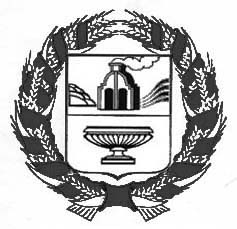 